Gymnázium, Lovosice, Sady pionýrů 600, příspěvková organizace, 410 02 Lovosice, Ústecký kraj, Česká republikatel: +420 416 533 390, mail: gymlovo@gymlovo.cz, internet: www.gymlovo.cz, IČ: 46773720, číslo účtu: 161425456 / 0300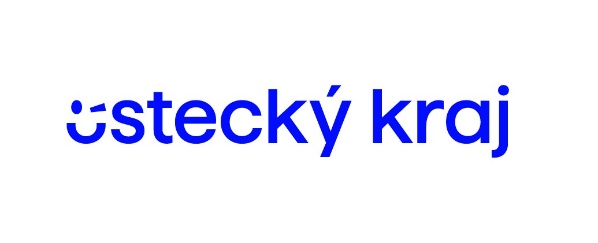 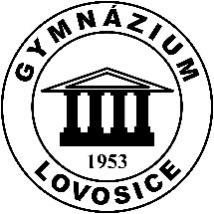 Žádost o nahrazení části zkoušky z informatiky v rámci PČ MZ výsledkem úspěšně vykonané standardizované zkouškyVážený pane řediteli,v souladu se zákonem č. 561/2004 Sb. o předškolním, základním, středním, vyšším odborném a jiném vzdělávání (Školský zákon) a jeho legislativní aktuálně platnou právní novelou ze dne 25. srpna 2020, Vás žádám o nahrazení části zkoušky z informatiky v rámci profilové části maturitní zkoušky výsledkem úspěšně vykonaných standardizovaných zkoušek Certifikátu ECDL Profile z předepsaných modulů s celkovým součtem nejméně 40 bodů (všechny požadované moduly musí mít nenulové hodnocení).Požadované pokročilé ECDL moduly:Pokročilé zpracování textu – AM3Pokročilá práce s tabulkami – AM4Pokročilé prezentace – AM6Použití databází – M5Standardizovanou zkoušku z informatiky s počtem …………… bodů jsem vykonal/a dne ……………………………… (uveďte datum vydání certifikátu).Samotný doklad předloží žák řediteli společně s žádostí, nejpozději však před konáním profilové zkoušky z informatiky.Jméno: ……………………………………………..	Třída: ………………..Datum: ……………………………………………..	Podpis žadateleVyjádření ředitele školy:									Mgr. Marek Bušek									    ředitel školy   Datum:Příloha: Certifikát ECDL Profile (originál) nebo úředně ověřená kopie dokladu.